XI. Ifjúsági Honvédelmi Tábor  -  2023. június 17 – 25.Általános tájékoztatóA Honvédség és Társadalom Baráti Kör Székesfehérvári Szervezete (HTBK) szervezésében, immár tizenegyedik alkalommal kerül megrendezésre az Ifjúsági Honvédelmi Tábor. A táborunk fő célja, hogy a nyári vakáció időszakában, annak valamennyi öröme maradéktalan biztosításával együtt, olyan eseményt szervezzünk a 8 és 16 év közötti lányoknak és fiúknak, mely élményszerűen jeleníti meg nemzetünk hadtörténelmét, hitelesen mutatja be a honvédelmet, sportos programjaival hozzájárul a résztvevők egészséges életmódja kialakításához, fejlesztéséhez, s a közösségi környezetben is lehetőséget teremt az egyéni fejlődésre.A táborunk honvédelmi jellege nem katonai kiképzést jelent, hanem azt tükrözi, hogy a 9 napos (8 éjszaka) program fókuszában – a sok fürdés, sport, játék és szórakozás mellett – a hadtörténelem és a honvédelem áll, s a programjaink többségében ez meg is jelenik. A hadtörténelmi programjaink során ismeretanyagot adunk a nemzetünk elmúlt 175 esztendeje legkiemelkedőbb időszakaihoz kapcsolódóan, így például foglalkozunk az 1848/49-es szabadságharccal, a huszársággal és annak történetével, a XX. századi nagy háborúk lövészárokharcaival, az általános fegyvertörténettel és a békefenntartás történetével is. Valamennyi témát élményszerű, interaktív programokkal tesszük teljesebbé, így például a Táborlakók a gyakorlatban is elsajátíthatják a „huszárvágást” (a huszárok hat részből álló kiképzési mozdulatsorát), a szabadságharc gyalogos katonái harcalaki mozdulatait, a kézigránát dobását stb…Mindezek mellett lehetőség lesz RAPTOR lézerharcjátékra (ami valójában nem lézeres, hanem teljesen biztonságos, infravörös fénnyel működő játék), lézerpuskás céllövésre (nagyon korszerű gyakorlófegyver, mely valóban lézerrel működik és a találatot kis monitor jelzi nagy pontossággal). Szervezünk kisvonatos kirándulást, esti/éjszakai gyalogtúrát és még több érdekes programot.Több alkalommal is szeretnénk egy kis kommunikációs fejlesztést a programba tenni, melynek során segíteni kívánjuk a gyermekek iskolai vagy magánéleti megszólalásai hatékonyabbá tételét. Az előző évek táboraiban ezek (is) nagyon kedvelt és a gyerekek által hasznosnak tartott programelemek voltak.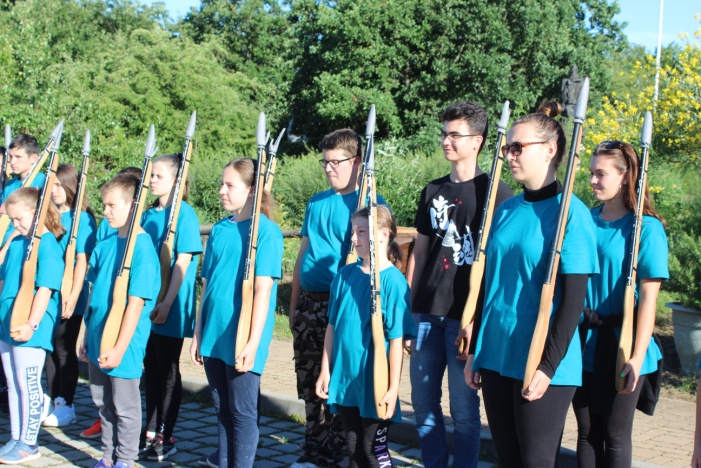 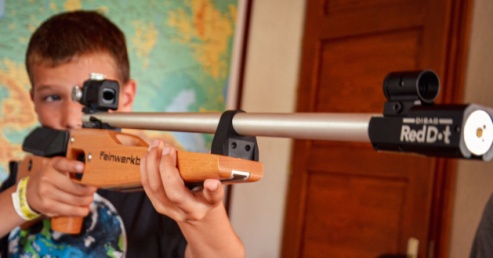 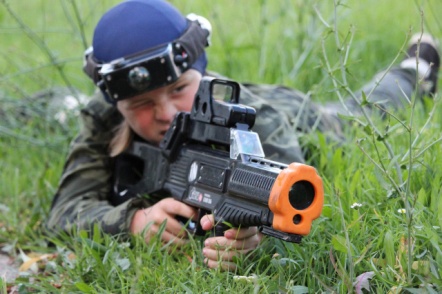 A programok magas színvonalú megvalósítását a Táborvezetőség állandó tagjai (pedagógusok, nyugállományú és tartalékos katonák, nagy tapasztalattal rendelkező önkéntesek) biztosítják, akik munkáját a kiemelt programok során további önkéntesek is segítik.A táborunk helyszíne egy kifejezetten gyermektábornak tervezett üdülő, melyben négyágyas szobák (benne fürdőszobával), saját étkezde, kellő számú és méretű termek, illetve elégséges zöld terület biztosítja a kényelmet és a programok megvalósíthatóságát.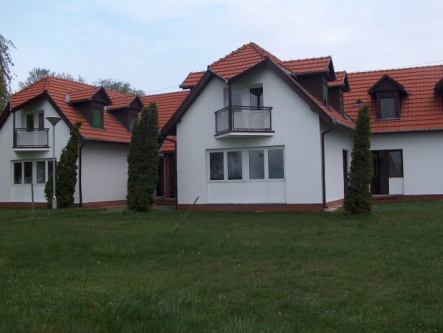 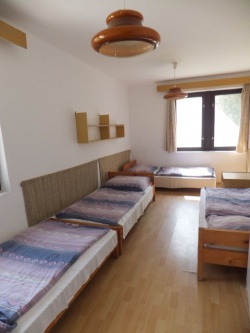 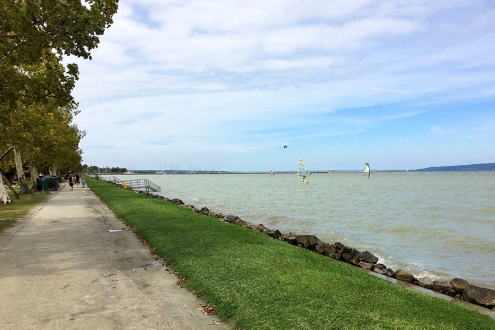 A tábort a Balatontól egy kerítés választja el, vagyis biztosított a kulturált strandolás lehetősége, de fürdéseket kizárólag a Táborvezetőség által szervezetten, a szigorú biztonsági rendszabályok betartásával hajtjuk végre. A Táborlakók a tábor területét önállóan nem hagyhatják el.A napirendünk pontosan szabályozott, de nem „gyermekellenes”. 7 órakor lesz ébresztő, majd egy kis reggeli „hétpróbával” fokozzuk a vérkeringést és az ébrenléti fokot. A reggelit követően körletrendezés (a közösségi tereket takarítónők rendezik, de a gyermekszobák rendjéért és tisztaságáért a szobák lakói felelősek), s a délelőtt során általában szervezett programokat hajtunk végre. Az ebédet követően egy rövid pihenés, majd általában a strandolás, sportolás és játék lesz a középpontban. A vacsorát követő időszakban ismét szervezett programokra kerül sor, s 22 órakor takarodó. Néhány alkalommal változik majd a napirend, de az is a programok színesítését és gazdagítását szolgálja.Nem tiltjuk a mobiltelefon használatát, de célunk, hogy a „telefonböködésnél” sokkal érdekesebb és hasznosabb programokat kínáljunk, s tapasztalat, hogy az első napoktól már nem, vagy csak a pihenőidőben veszik elő a Táborlakók a telefonjaikat.Az étkezési és rezsiárak emelkedése sajnos a táborunkat sem kerüli ki, így a korábbi évekhez viszonyítva magasabbra kell emelnünk a részvételi díjat, viszont gyorsan hozzá is teszem, hogy a részvételi díj teljes összegét a gyermekekre fordítjuk. Ahogy eddig sem, úgy most sem kap egyetlen Táborvezetőségi tag vagy együttműködő semmiféle anyagi ellentételezést. A feladatunkat – ami „csupán” a napi 24 órás teljes felelősségvállalás a résztvevőkért, a számtalan program előkészítése és vezetése, a napirend szerinti tevékenységek folyamatos irányítása stb… - önkéntes munkában ellenszolgáltatás nélkül végezzük. Pontosabban egy ellenszolgáltatás reméljük lesz, mégpedig a táborozó gyermekek önfeledt mosolya.Tekintettel arra, hogy a tábor szervezésével időbeni csúszásunk van (vártuk a csodát, a pályázati és egyéb támogatásokat, de nem értek ide…) és a szállásfoglalási és étkezési előleget pedig nagyon gyorsan be kell fizetnünk, ezért szükséges a részvételi díj egyösszegű és gyors befizetését. Köszönjük!A tábor részvételi díja 92.000,- Ft/fő, mely összeg a táborral kapcsolatos valamennyi költséget magában foglalja. A részvételi díj egy összegben fizetendő, a tábori jelentkezés elfogadását követő 5 napon belül.Amennyiben felkeltettük az érdeklődést és jelentkeznének a táborba, akkor a következőket kell tenniük:jelentkezési szándék jelzése az ifjusagi.honvedelmi.tabor@gmail.com címre elküldött üzenettel.a válaszüzenetben küldjük a szükséges tájékoztató anyagokat és a jelentkezési lapot.a konkrét jelentkezés a tájékoztató anyagokban foglaltak megismerését követően, a jelentkezési lap kitöltésével és a megadott címre történő eljuttatásával kezdődik. A pontosan kitöltött jelentkezési lap megküldését követően a Táborvezetőség válaszüzenetben igazolja vissza a jelentkezés elfogadását, mely csak azzal válik érvényessé.A jelentkezés az annak elfogadásáról szóló visszajelzést követően, 5 napon belül befizetett részvételi díj befizetése (92.000,- Ft) megérkezésével válik teljessé.A kitöltött jelentkezési lap, illetve a részvételi díj teljes összege befizetését követően a Táborvezetőség megküldi a táborra vonatkozó részletes tudnivalókat.a tábor nyitónapján (2023. június 17.) a táborba érkezéskor a szükséges nyomtatványok (a Jelentkezési lap eredeti példánya, az Egészségügyi nyilatkozat, Nyilatkozat az adatkezelési szabályok megismeréséről és elfogadásáról, illetve a képmás felismerhetőségi nyilatkozat) átadása kötelező.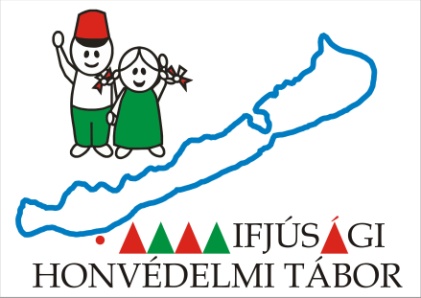 A XI. Ifjúsági Honvédelmi Tábor szeretettel vár minden olyan gyermeket, fiatalt, aki egy fegyelmezett közösség tagjaként, vállalja és teljesíti a tábor kihívásait, s hozzáállásával, tevékenységével hozzájárul a tábor sikeréhez, eredményességéhez és biztonságos megrendezéséhez!Kérjük, hogy tájékoztassa ismerőseit, barátait is erről a lehetőségről, hogy minél többen élvezhessék az Ifjúsági Honvédelmi Tábor 2023. évi rendezvényét, illetve segítse ezzel a szervezőmunkánkat!                                        Tisztelettel és köszönettel:A Táborvezetőség nevében:   Oláh László, táborvezető